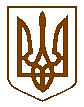 Білокриницька сільська радаРівненського району Рівненської областіВИКОНАВЧИЙ КОМІТЕТРІШЕННЯ17  червня   2021  року                                                                                      № 132Про затвердження «Положення про порядок оплати  та надання пільг по оплаті за навчання  в КЗ  «Шубківська школа мистецтв імені Анатолія Пузирка» Білокриницької сільської ради»Керуючись  Законами України «Про місцеве самоврядування в Україні»,   «Про культуру», «Про позашкільну освіту», постанов Кабінету Міністрів України від  06.07.1992 № 374 «Про плату за навчання у державних школах естетичного виховання дітей», від 25.03.1997 № 260 «Про встановлення розміру плати за навчання у державних школах естетичного виховання дітей», відповідно до Положення про мистецьку школу, затвердженого наказом Міністерства культури України від 09.08. 2018  № 686, Статуту КЗ «Шубківська школа мистецтв імені Анатолія Пузирка» Білокриницької сільської ради, затвердженого рішенням  Білокриницької сільської ради від  24.12.2020 № 26 та з урахуванням пропозицій директора школи  від  26.05.2021 №5, виконавчий комітет Білокриницької сільської радиВИРІШИВ:Затвердити Положення про порядок оплати  та надання пільг по оплаті за навчання  в КЗ  «Шубківська школа мистецтв імені Анатолія Пузирка» Білокриницької сільської ради, згідно додатку 1.Затвердити Перелік пільгових категорій дітей, які звільняються від плати за навчання та навчаються на пільгових умовах в КЗ  «Шубківська школа мистецтв імені Анатолія Пузирка» Білокриницької сільської ради, згідно додатку 2.Погодити розмір щомісячної плати за навчання  в  КЗ  «Шубківська школа мистецтв імені Анатолія Пузирка» Білокриницької сільської ради на 2021-2022 навчальний рік, згідно додатку 3.Контроль за виконанням рішення покласти на  начальника відділу освіти, сім’ї, молоді, спорту, культури та туризму Білокриницької сільської ради Н. Ліснічук,  організацію виконання – на  директора КЗ «Шубківська школа мистецтв імені Анатолія Пузирка» Білокриницької сільської ради                          О. Лисогор.Сільський голова                                                                         Тетяна ГОНЧАРУКДодаток 1до рішення виконавчого комітету
Білокриницької сільської  ради
від 17 червня 2021  р.  №132Положення про порядок оплати  та надання пільг по оплаті за навчання  в КЗ  «Шубківська школа мистецтв імені Анатолія Пузирка» Білокриницької сільської радиПоложення про порядок оплати  та надання пільг по оплаті за навчання  в КЗ «Шубківська школа мистецтв імені Анатолія Пузирка» Білокриницької сільської ради (далі – Положення)  розроблено відповідно до Закону України «Про позашкільну освіту», «Про культуру», Постанови Кабінету Міністрів України від 25 березня 1997 року №260 «Про встановлення розміру плати за навчання дітей у державних школах естетичного виховання», Положення про мистецьку школу, затвердженого наказом Міністерства культури України        09 серпня 2018 року   № 686 та зареєстрованого в Міністерстві юстиції України 03 вересня 2018 року за № 1004/32456, Статуту КЗ «Шубківська школа мистецтв імені Анатолія Пузирка» Білокриницької сільської ради та інших нормативно-правових актів.Дане Положення регламентує порядок оплати та надання пільг по платі за навчання в КЗ «Шубківська школа мистецтв імені Анатолія Пузирка» Білокриницької сільської ради, в тому числі  у  відокремлених  класах школи.Щомісячний розмір плати за навчання учнів встановлюється один раз на рік до початку навчального року за погодженням виконавчого комітету        Білокриницької сільської  ради  на підставі подання  відділу освіти, сім’ї, молоді, спорту, культури та туризму Білокриницької сільської ради та клопотання директора школи.Встановлення директором розміру плати за навчання здійснюється на засадах диференційованого підходу залежно від престижності навчання за кожною групою музичних інструментів та за кожним напрямком навчання окремо, з урахуванням специфіки закладу, економічного становища та платоспроможності громадян.Встановлений розмір  плати за навчання доводиться до відома  законних представників здобувачів  мистецької освіти.За поданням директора  закладу відділ освіти, сім’ї, молоді, спорту, культури та туризму Білокриницької сільської ради  виносить на розгляд виконавчого комітету Білокриницької сільської ради  питання розширення переліку  пільгових категорій  з  встановлення плати за навчання   у  розмірах, менше встановлених.Плата за навчання вноситься протягом навчального року  щомісячно  до 10 числа поточного місяця  у безготівковій формі на розрахунковий рахунок навчального закладу.Учні, за навчання яких  не внесена  плата за навчання до встановленої дати, до занять не допускаються. При заборгованості плати за навчання (за минулий  місяць та 10 днів поточного), учні можуть бути відраховані з числа учнів.У разі хвороби учня, плата за навчання за перший місяць вноситься повністю, понад один місяць – у розмірі 50% плати за навчання, встановленої на поточний навчальний рік.Згідно із Законом України «Про позашкільну освіту» звільняють від плати за навчання такі категорії здобувачів освіти:діти з багатодітних сімей;діти з малозабезпечених сімей;діти  з інвалідністю;діти-сироти;діти, позбавлені батьківського піклування.Для   застосування пільги з безкоштовного навчання в мистецькій школі до дирекції закладу подаються документи:для дітей-сиріт та дітей, які позбавлені батьківського піклування:свідоцтво про народження (копія);рішення про призначення опіки чи піклування (копія);заява опікуна;для дітей з багатодітних сімей:свідоцтво про народження (копія);довідка про склад сім’ї ;посвідчення дитини з багатодітної сім’ї або посвідчення батьків багатодітної сім’ї (копія усіх сторінок);заява батька чи матері або особи, яка їх замінює;для дітей з інвалідністю:свідоцтво про народження (копія);довідка про інвалідність (копія);заява батька чи матері або особи, яка їх замінює;медична довідка про те, що дитина може навчатися за обраним фахом.Перелік документів для застосування пільг, термін їх подання та періодичність поновлення доводиться до відома законних представників здобувачів  мистецької освіти дирекцією закладу.Пільги надаються на навчальний рік на підставі поданих законними представниками здобувачів освіти відповідних документів, що свідчать про можливість встановлення пільг по оплаті з 1 числа того місяця до 15 числа якого було подано письмову заяву та необхідні документи.При поданні законними представниками документів на встановлення пільг після 15 числа, оплата за відповідний місяць стягується у повному розмірі.Всі питання, що стосуються надання пільг за навчання  в мистецькій школі відповідно до поданих документів,  директор розглядає особисто, після чого приймає відповідне рішення.Плата за навчання зараховується до власних надходжень школи і спрямовується на виконання навчальних планів,освітніх програм, матеріальні витрати, пов’язані з навчально-виховною роботою, зміцненням матеріально-технічної бази закладу.Кошти, отримані мистецькою школою як плата за навчання  не можуть бути вилучені в дохід держави або місцевих бюджетів. Дане Положення набирає чинності з дати його затвердження рішенням виконавчого комітету Білокриницької сільської ради. Зміни та доповнення до Положення можуть вноситись відповідно до нормативно-правових актів України.Керуючий справами (секретар) виконавчого комітету                                                                Олена ПЛЕТЬОНКАДодаток 2до рішення виконавчого комітету
Білокриницької сільської  ради
від 17 червня 2021  р.  №132Перелік категорій дітей,  які звільняються від плати за навчання та навчаються на  пільгових умовах у КЗ «Шубківська школа мистецтв імені Анатолія Пузирка» Білокриницької сільської ради на 2021-2022 навчальний рікЗгідно з п.2 ст.26 Закону України «Про позашкільну освіту» звільняються від оплати за навчання:діти з багатодітних сімей;діти з інвалідністюдіти-сироти;діти, позбавлені батьківського піклування.Звільняються від оплати за навчання:учні переможці  обласних, всеукраїнських, міжнародних  конкурсів (гран-прі, І-ІІІ місця) – 100%;учні переможці  обласних  конкурсів (гран-прі, І-ІІІ місця) – 50%;учні, які  навчаються на двох і більше інструментах (відділах) – 50 % за  другий інструмент (відділ); при навчанні двох учнів з однієї сім’ї  плата встановлюється за першого учня в розмірі 100%,  за другого – 50%. Керуючий справами (секретар) виконавчого комітету                                                                Олена ПЛЕТЬОНКАДодаток 3до рішення виконавчого комітету
Білокриницької сільської  ради
від 17 червня 2021  р.  №132Розмір щомісячної плати за навчання у КЗ «Шубківська школа мистецтв імені Анатолія Пузирка» Білокриницької сільської ради   на 2020-2021 навчальний рікКеруючий справами (секретар) виконавчого комітету                                                                Олена ПЛЕТЬОНКАІнструмент, предметМісячна платаза 2 години в тиждень (грн.)Місячна платаза 1 годину в тиждень  (грн.)Фортепіано, гітара200.00100.00Народні інструменти:баян, акордеон, бандура170.0085.00Духові інструменти:кларнет, саксофон, труба, сопілка170.0085.00Струнно-смичкові інструменти: скрипка170.0085.00Синтезатор180.0090.00Естрадний, академічний вокал220.00110.00Індивідуальне вивчення сольфеджіо та теорії музики170.0085.00